Fechas importantesMartes 28 de septiembre: reunión informativa de SeaCamp a las 6 p. m.Jueves 30 de septiembre: ponente invitado Nick Thompson (nos hablará sobre la salud mental y el desarrollo social emocional)Jueves 1 de octubre: fiesta de bienvenida de Golden High School Viernes 2 de octubre: día del conteo de octubre; ¡haga que los estudiantes asistan, de ser posible!Lunes 4 de octubre: retoma de fotografíasMiércoles 6 de octubre: HORARIO CON TODOS LOS PERÍODOS, todos los estudiantes siguen el horario de lunes, martes y viernesJueves 7 y viernes 8 de octubre: vacaciones de otoño para los estudiantes (7 de octubre, día laboral para docentes)Club de tutoría y ayuda con la tarea de Bell Middle SchoolHAGA CLIC EN ESTE HIPERVÍNCULO para obtener detalles sobre la tutoría disponible para todos los estudiantes de Bell Middle School los miércoles y jueves por la mañana. Regístrese para ayudar con las vacaciones de otoño/el almuerzo de agradecimiento para docentesLas vacaciones de otoño están a la vuelta de la esquina, pero nuestros docentes y personal de Bell estarán en la escuela el 7 de octubre para un día laborable para docentes. ¡Únase a nuestra PTA y brinde a nuestros docentes y miembros del personal que trabajan incansablemente una excelente comida el jueves, 7 de octubre! Hay varias maneras en que usted puede ayudar. Apúntese para donar suministros, alimentos o bebidas. ¡Cualquier ayuda es bienvenida! Eche un vistazo a SIGN UP GENIUS para elegir una forma en la que puede ayudar. Cuando se apunte, díganos en la sección de comentarios qué artículos específicos traerá para que podamos estar seguros de brindar una buena variedad. ¡Muchas gracias por su apoyo!Acuerdos de tecnología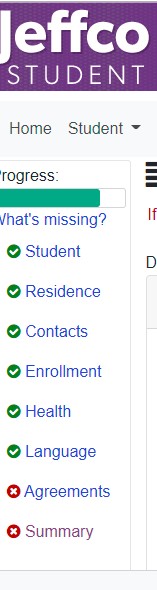  Verifique que haya aceptado todos los acuerdos en Jeffco Connect para permitir que su hijo/a use la tecnología escolar y la red escolar.  Esos acuerdos deben renovarse cada año. Algunos estudiantes no pueden acceder a la red debido a acuerdos expirados. Siga este hipervínculo para ingresar en Jeffco Connect para firmar los acuerdos. Vea la imagen de la izquierda para ver lo que busca cuando inicia sesión en Jeffco Connect. Cualquier X roja a la izquierda indicará que hay elementos que deben abordarse en la cuenta de su hijo/a. ¡Gracias por darle la debida atención a este asunto!El foco en la tecnología de octubre se pondrá en la intimidación digital La siguiente es una carta de TechForEd con un mensaje y recursos sobre este tema:Mensaje de TechForEd sobre la intimidación digitalClubes del segundo trimestreA partir del 27 de septiembre, enviaremos un formulario de Google sobre preferencia de clubes con el fin que los estudiantes/las familias lo completen para dar su opinión sobre sus clubes del primer trimestre y elegir sus clubes del segundo trimestre. Una vez que recopilemos las preferencias de club de los estudiantes, agregaremos su nuevo club a los horarios de los estudiantes el 6 de octubre o antes. El segundo trimestre comienza el 18 de octubre. ¡Pronto podrá registrarse para las reuniones de padres y maestros de otoño!Las reuniones de padres y maestros se celebrarán la semana del 4 de octubre y se llevarán a cabo virtualmente. Todas las reuniones serán solo con cita previa y enviaremos hipervínculos para que se apunten la próxima semana. Si tiene alguna inquietud en una o más clases de su/s hijos/as, podrá programar un encuentro para hablar con dicho docente. Tenga en cuenta que las reuniones no son obligatorias y no necesita programar una si no tiene inquietudes en este momento.El día de conteo de octubre es el viernes, 1 de octubreEs oficial: este año el día de conteo de octubre es el viernes, 1 de octubre. La acción más importante que puede tomar para apoyar al presupuesto de la escuela es asegurarse de que sus hijos asistan a clase ese día. Una gran parte del financiamiento para la educación pública de parte del estado de Colorado se basa en el conteo de estudiantes, por esta razón le pedimos asegurarse de que su hijo/a participe en la escuela ese día. El “período de conteo” de estudiantes que contempla el estado es del viernes, 24 de septiembre al viernes, 8 de octubre. Pero el día más importante de este conteo es el viernes, 1 de octubre. Si el viernes, 1 de octubre su hijo/a se ausenta debido a una enfermedad, llame a nuestra línea telefónica de asistencia, 303-982-4280, para comunicar su ausencia. La asistencia durante el “período de conteo” ayudará a contrarrestar una ausencia el viernes 1 de octubre. Gracias por su apoyo.Membresías de la PTA y vestimenta para exhibir el espíritu Bobcat de BellLa vestimenta para exhibir el espíritu Bobcat de Bell se encuentra actualmente a la venta mediante el sitio web de la PTA de Bell. Muestre su orgullo por Bell Middle School y compre ropa Bobcat para mostrar su espíritu escolar con toda la familia. Simplemente visite el sitio web de la PTA para ver todos los colores, estilos y tamaños y realizar su pedido. Además, considere registrarse para obtener una membresía de la PTA de Bell. Tenemos una meta de 100 miembros y actualmente solo estamos al 50% de nuestra meta. Unirse solo cuesta $10 y con su membresía tendrá un impacto inmediato. Nuevamente, visite el sitio web de la PTA para obtener más información. ¡Gracias por su continuo apoyo!Talleres de doce charlasLas Escuelas Públicas de Jeffco y la Iniciativa de Prevención del Tabaco de la Salud Pública del Condado de Jefferson ofrecen dos talleres durante el año escolar 2021-2022 para padres, madres, tutores legales y cuidadores. En los talleres, los participantes aprenderán habilidades prácticas para generar confianza y tener conversaciones difíciles con los jóvenes sobre el consumo de alcohol, marihuana, vapeo y otras sustancias. Ambos talleres se ofrecerán en inglés y español todos los meses desde septiembre hasta abril (excepto diciembre) en el siguiente horario recurrente: 1.er miércoles del mes; 6 a 8 p. m. - NSET (inglés)2.do miércoles del mes; 6 a 8 p. m. - NSET (español) 3.er miércoles del mes; 6 a 8 p. m. - STC (inglés)4.to miércoles del mes; 6 a 8 p. m. - STC (español)Visite el SITIO WEB DEL TALLER DE DOCE CHARLAS para obtener más detalles sobre la inscripción. Reunión de padres para SeaCamp San DiegoSeaCamp San Diego es un viaje de una semana para aprender sobre biología marina y oceanografía para los estudiantes de 7.º  y 8.º grado este año escolar. Esta experiencia práctica de aprendizaje de ciencias es una oportunidad única para que los estudiantes exploren el océano y aprendan de personal calificado. Lo más destacado del viaje se encuentra en esta presentación de diapositivas. Venga a la reunión informativa el MARTES, 28 DE SEPTIEMBRE a las 6 p. m. en el auditorio de Bell Middle School para obtener más información sobre el programa, detalles del viaje e iniciar el proceso de solicitud. TODOS LOS ASISTENTES A LA REUNIÓN DEBEN LLEVAR UNA MASCARILLA MIENTRAS ESTÁN EN EL EDIFICIO.  Si no puede asistir, por favor envíe un correo electrónico a Nancy.Paricio@jeffco.k12.co.us o pídale a su hijo/a que visite el salón de la Sra. Paricio o de la Sra. Tietjen a partir de ese día para retirar el papeleo de solicitud. Tenga en cuenta que SeaCamp requiere que todos los participantes se encuentren vacunados completamente para COVID19 antes de asistir. Sin excepciones.Ponente invitado Nick Thompson: 30 de septiembreNick Thompson, un orador y consultor especializado en salud mental y desarrollo socioemocional de adolescentes y adultos jóvenes, se presentará a los padres y madres de familia en Bell Middle School el 30 de septiembre a las 6:00 p. m. Nick y Bell Middle School quisieran recibir su opinión acerca de sobre qué temas le gustaría obtener más información y ver si está planeando asistir al evento.  Por favor tome un minuto para completar el formulario para confirmar su asistencia y propuesta de temas aquí. En este momento, el evento está programado para ser en persona, pero esto podría cambiar a un evento completamente virtual. También estamos explorando opciones para transmitir este evento, si es en persona. Se enviará más información. Para obtener más información sobre Nick Thompson, visite su sitio web.Estudiantes Bobcat de la semanaLes presentamos a los estudiantes Bobcat de esta semana, como han sido nominados semanalmente por profesores y miembros del personal de cada grado. A los estudiantes se les nomina en base a un comportamiento regular y excepcional R.O.A.R. (respetuoso, optimista, sensato, responsable).6.º GRADO: Estelle Glenn y Maggie Lane por ser responsables7.º GRADO: Daniah Shahwaz por ser optimista y Mary Monckton por ser respetuosa8.º GRADO: Mackenzie Buxton por ser respetuosa y Sophie Wartell por ser sensata¡FELICITACIONES BOBCATS! Continúen realizando un buen trabajo.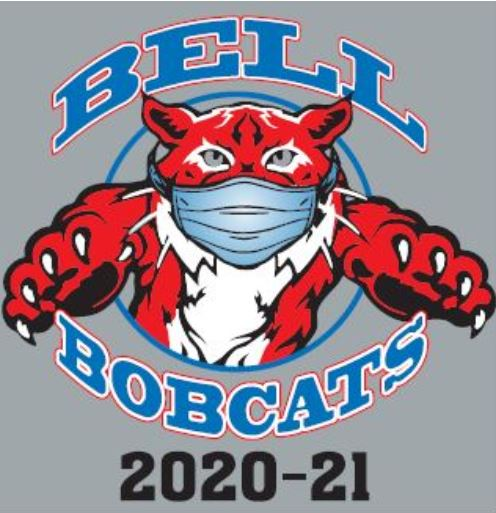 